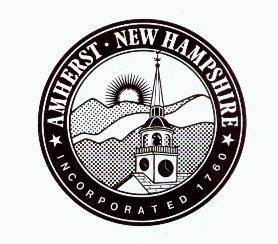 Town of Amherst, NHBOARD OF SELECTMEN AGENDABarbara Landry Meeting RoomTown Hall, 2 Main Street,Amherst, NH 03031VILLAGE STREETS STUDY COMMITTEE AGENDATuesday November 28, 2023, 5:30PM – 8:00PMAdministrative Pledge of Allegiance led by Tom Grella.Welcome and Introductions.Minutes-review and vote to accept Minutes from November 7, 2023 meeting.Updates since November 7, 2023 meeting.Committee Discussion ItemsReview Village Streets Study Committee Purpose and Progress.Discuss final vision for village streets network design and streetscape design.Discuss Boston Post Road recommendations.Discuss Board of Selectmen feedback from November 20, 2023 meeting.Review presentation of VSSC final report to Board of Selectmen December 4, 2023 at 6:30pm in Town Hall.Discuss any outstanding items.Public Input OpportunityPublic Input Opportunity - please give name and address when come to microphone.Other BusinessAdjournment.Please note that Zoom access will be available for this meeting.Please click the link below to join the webinar:https://us02web.zoom.us/j/89312889514Or Telephone:    +1 309 205 3325 USWebinar ID: 893 1288 9514